РЕПУБЛИКА БЪЛГАРИЯ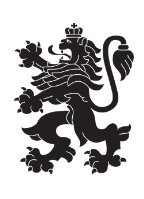 Министерство на земеделиетоОбластна дирекция „Земеделие“ гр.ПазарджикКомисия  по чл.17, ал.1, т.1 от ЗОЗЗ		  Препис - извлечениеПротокол № ПО-10-3От 27.04.2023 год.Р Е  Ш Е Н И Е :№ ПО-10-3от 27 април 2023 годинаЗА:      Промяна предназначение на земеделските земи за неземеделски нужди и      утвърждаване на площадки и трасета за проектиранеКОМИСИЯТА по чл.17, ал. 1, т.1 от ЗОЗЗРЕШИ:I. На основание чл.22, ал.1 от Закона за опазване на земеделските земи и чл.32, ал.1 от Правилника за прилагане на Закона за опазване на земеделските земи утвърждава площадка за проектиране на обекти, както следва:1. Утвърждава площадка за проектиране на обект: „Вилно строителство /вилна сграда за собствени нужди/“, с която се засягат  около 852 кв. м. земеделска земя, ДЕВЕТА категория, неполивна, собственост на И.Г.Н. в землището на гр. Батак, имот с идентификатор 02837.5.645, с НТП – нива, местност “Ралева кашла”,  община Батак, област Пазарджик при граници посочени в приложената скица.Решението може да бъде обжалвано при условията и по реда на Административнопроцесуалния кодекс.II. На основание чл.24, ал.2 от Закона за опазване на земеделските земи и чл.41, ал.1 от Правилника за прилагане на Закона за опазване на земеделските земи, във връзка чл.17а, ал.3 от ЗОЗЗ променя предназначението на земеделска земя, собственост на физически и юридически лица, за нуждите на собствениците, както следва:2. Променя предназначението на  4 731 кв. м. земеделска земя, ДЕВЕТА категория, неполивна, собственост на Р.А.С. за изграждане на обект: „Кравеферма и път” в землището на с. Кръстава, имот с идентификатор 41136.9.1,  с НТП - „нива“, местност „Долна поляна”, община Велинград, област Пазарджик при  граници посочени в приложената скица и влязъл в сила ПУП-ПРЗ.Собственикът на земята да заплати на основание чл.30, ал.1 от ЗОЗЗ такса по чл.8, т.9 на тарифата в размер на 70,97 лв.Решението може да бъде обжалвано при условията и по реда на Административнопроцесуалния кодекс.При отмяна на решението за промяна предназначението на земята, както и в случаите  по чл.24, ал.5, т.2 и 3 от ЗОЗЗ, заплатената такса по чл.30 не се възстановява.При промяна на инвестиционното намерение относно функционалното предназначение на обекта, на основание чл. 67а, ал. 4 от ППЗОЗЗ се провежда процедурата по глава пета от ППЗОЗЗ.3. Променя предназначението на  3 008 кв. м. земеделска земя, ОСМА категория, неполивна, собственост на „В.2005“ ООД    за изграждане на обект: „Индивидуално жилищно строителство, търговия и услуги /десет индивидуални жилищни сгради – двуетажни/” в землището на гр. Велинград,  поземлен имот с идентификатор 10450.150.78 с НТП – „нива“ и поземлен имот с идентификатор 10450.150.99 с НТП - „ливада“, местност „Вельовица”, община Велинград, област Пазарджик при  граници посочени в приложената скица и влязъл в сила ПУП-ПРЗ.Собственикът на земята да заплати на основание чл.30, ал.1 от ЗОЗЗ такса по чл.6, т.7 във връзка с чл.5, ал.2, т.3 на тарифата в размер на 4 888 лв.Решението може да бъде обжалвано при условията и по реда на Административнопроцесуалния кодекс.При отмяна на решението за промяна предназначението на земята, както и в случаите  по чл.24, ал.5, т.2 и 3 от ЗОЗЗ, заплатената такса по чл.30 не се възстановява.При промяна на инвестиционното намерение относно функционалното предназначение на обекта, на основание чл. 67а, ал. 4 от ППЗОЗЗ се провежда процедурата по глава пета от ППЗОЗЗ.III. На основание § 30, ал. 2 от Преходните и заключителни разпоредби към Закона за изменение и допълнение на Закона за посевния и посадъчния материал:4. Потвърждава Решение № К-2/13.02.2008год., точка  71, на Комисията по чл.17, ал.1, т.1 от ЗОЗЗ към ОД „Земеделие“ гр. Пазарджик, със следното съдържание:„Променя предназначението на 5 378 кв. м. земеделска земя от седма категория, неполивна, собственост на “И.” ООД за изграждане на обект “Вилно застрояване”, в землището на гр. Батак, имот № 024029, местност “Керелова тумба”, общ. Батак, обл. Пазарджик при граници, посочени в приложената скица и влязъл в сила подробен устройствен план.Собственикът на земята да заплати на основание чл. 30 от ЗОЗЗ такса по чл. 6, т. 7 на Тарифата в размер на 3 294,03 лв.“Земеделската земя с площ от 5 378 кв.м., предмет на настоящото решение, е в границите на поземлен  имот с идентификатор 02837.9.353 по КККР на гр. Батак, одобрена със заповед № РД-18-10/12.04.2011 год. на изпълнителен директор на АГКК, собственост на „Г.“ ЕООД.Заинтересованото лице да заплати  на основание чл. 30, ал. 1 от ЗОЗЗ, такса по чл.6, т.7, във връзка с чл.5, ал.2, т.3 на Тарифата в размер на 5176,32 лева, представляваща разликата между внесената такса в размер на 3294,03 лева, посочена в Решение № К-2/13.02.2008 год., точка 71 на Комисията по чл.17, ал.1, т.1 от ЗОЗЗ и определената такса по действащата към момента на внасяне на предложението тарифа в размер на 8470,35 лв.Решението може да бъде обжалвано при условията и по реда на Административнопроцесуалния кодекс.При отмяна на решението за промяна предназначението на земята, както и в случаите  по чл.24, ал.5, т.2 и 3 от ЗОЗЗ, заплатената такса по чл.30 не се възстановява.При промяна на инвестиционното намерение относно функционалното предназначение на обекта, на основание чл. 67а, ал. 4 от ППЗОЗЗ се провежда процедурата по глава пета от ППЗОЗЗ.5. Потвърждава Решение № К-2/13.02.2008год., точка  70, на Комисията по чл.17, ал.1, т.1 от ЗОЗЗ към ОД „Земеделие“ гр. Пазарджик, със следното съдържание:„Променя предназначението на 2 770 кв. м. земеделска земя, от седма категория, неполивна, собственост на “И.” ООД, за изграждане на обект “Вилно застрояване” в землището на гр. Батак, имот № 913024, местност “Топлишка река”, общ. Батак, обл. Пазарджик, при граници, посочени в приложената скица и влязъл в сила подробен устройствен план.Собственикът на земята да заплати на основание чл. 30 от ЗОЗЗ такса по чл. 6, т. 7 на Тарифата в размер на 1 357,30 лв.“Земеделската земя с площ от 2 770 кв.м., предмет на настоящото решение, е в границите на поземлен  имот с идентификатор 02837.9.412 по КККР на гр. Батак, одобрена със заповед № РД-18-10/12.04.2011 год. на изпълнителен директор на АГКК, собственост на „Г.“ ЕООД.Заинтересованото лице да заплати  на основание чл. 30, ал. 1 от ЗОЗЗ, такса по чл.6, т.7, във връзка с чл.5, ал.2, т.3 на Тарифата в размер на 3005,45 лева, представляваща разликата между внесената такса в размер на 1357,30 лева, посочена в Решение № К-2/13.02.2008 год., точка 70 на Комисията по чл.17, ал.1, т.1 от ЗОЗЗ и определената такса по действащата към момента на внасяне на предложението тарифа в размер на 4362,75 лв.Решението може да бъде обжалвано при условията и по реда на Административнопроцесуалния кодекс.При отмяна на решението за промяна предназначението на земята, както и в случаите  по чл.24, ал.5, т.2 и 3 от ЗОЗЗ, заплатената такса по чл.30 не се възстановява.При промяна на инвестиционното намерение относно функционалното предназначение на обекта, на основание чл. 67а, ал. 4 от ППЗОЗЗ се провежда процедурата по глава пета от ППЗОЗЗ.IV . На основание чл. 59б, ал.2, във връзка с 59а, ал. 2 от Правилника за прилагане на закона за опазване на земеделските земи /ППЗОЗЗ/  разрешава временно ползаване  на земеделска земя, както следва:6. На основание чл.59б, ал.2, във връзка с чл.59а, ал.2  от Правилника за прилагане на закона за опазване на земеделските земи:Разрешава временно ползване за срок от 10 /десет/ години на 999 кв.м. земеделска земя, с НТП – „нива“, четвърта категория, собственост на «А.» ЕАД за реализиране на обект: „Базова станция PAZ0172.А /DINKATA/ с честотен обхват 900 MHz – 2100 МHZ“ в имот с идентификатор 21172.102.29, местност „Башлъка“, землище с. Динката, общ. Лесичово, обл. Пазарджик при граници, съгласно приложената скица и ситуационна схема в М 1:500.На основание чл.58, ал.1 от ППЗОЗЗ след изтичане на срока, собственикът на имота  да премахне съоръженията и да върне земята в първоначалния й вид или във вид годен за земеделско ползване.Решението може да бъде обжалвано при условията и по реда на Административнопроцесуалния кодекс.V. На основание 41а от Правилника за прилагане на Закона за опазване на земеделските земи, спира процедурата за промяна предназначение, както следва:7. Спира процедурата за потвърждаване на Решение № РД-10-2/18.02.2010 год., точка  34, на Комисията по чл.17, ал.1, т.1 от ЗОЗЗ към ОД „Земеделие“ гр. Пазарджик, с което е променено предназначението на 2000 кв.м. земеделска земя от седма категория, неполивна, съсобственост на Л.И.К. и А.И.К. за изграждане на обект ”Индивидуално вилно застрояване” в землището на гр. Батак, имот № 090083, местност “Дълбок дол”, община Батак, област Пазарджик до извършване на проверка на терена от представители на ОД „Земеделие“ гр. Пазарджик.Решението може да бъде обжалвано при условията и по реда на Административнопроцесуалния кодекс.